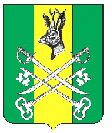                  АДМИНИСТРАЦИЯ   СЕЛЬСКОГО    ПОСЕЛЕНИЯ                                         «НОМОКОНОВСКОЕ»                                                                                        ПОСТАНОВЛЕНИЕот «24» февраля 2021 года                                                                                              № 6с.Номоконово«О признании утратившим силу постановление администрации сельского поселения «Номоконовское» от  30.10.2013г № 46  «Об утверждении Административного регламента по предоставлению муниципальной услуги «Выдача разрешений на право организации розничного рынка»На основания экспертного заключения № ЭЗ-103 от 18.02.2021г  на постановление администрации сельского поселения «Номоконовское»  от 30.10.2013 № 46    «Об утверждении Административного регламента по предоставлению муниципальной услуги «Выдача разрешений на право организации розничного рынка»,  Закона Забайкальского  края от 10 июня 2020 года № 1826-ЗЗК «Об отдельных вопросах организации местного самоуправления в Забайкальском крае», администрация сельского поселения «Номоконовское»  постановляет:            1.Признать утратившим силу Постановление администрации сельского поселения «Номоконовское» от  30.10.2013 года №   46«Об утверждении Административного регламента по предоставлению муниципальной услуги «Выдача разрешений на право организации розничного рынка» 2. Настоящее постановление опубликовать (обнародовать) в соответствии с Уставом сельского поселения «Номоконовское»3. Постановление вступает в силу после его официального опубликования (обнародования)  Глава сельского поселения«Номоконовское»                                                                                               С.В. Алексеева